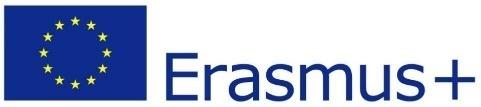 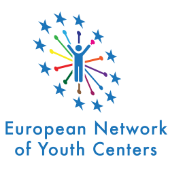 Full legal nameEUROPEAN NETWORK OF YOUTH CENTRES (ENYC) ry                   OID: E10349250EUROPEAN NETWORK OF YOUTH CENTRES (ENYC) ry                   OID: E10349250Full legal name (English)European Network of Youth Centres (ENYC) ryEuropean Network of Youth Centres (ENYC) ryAcronymENYCENYCAddressSannanrannantie 60, 67200 Sannanrannantie 60, 67200 CityKokkolaKokkolaCountryFinlandFinlandRegionEmailoffice@enyc.fioffice@enyc.fiWebsitewww.enyc.fiwww.enyc.fiPhone number+90 533 42 55 299+90 533 42 55 299National ID32522934-732522934-7Type of OrganizationNGONGOIs the partner org. a public body?NoNoIs the partner org. a non-profit?YesYesActivity levelInternationalInternationalHas the organization received any type of accreditation before submitting this application?N/AN/AShort description of theOrganizationOur motto is Better Place for Young People. We promote the Values of the Council of Europe such as Human Rights, Democracy, and the Rule of law. CoE advocates freedom of expression and the media, freedom of assembly, equality, and the protection of minorities.We would like to improve the quality of youth work and good governance with the digitalization of youth centers as mentioned in the quality label criteria for Youth centers by CoE.
to promote, under the auspices of the Council of Europe, co-operation between existing youth centers in the States partiesto the European Cultural Convention;to encourage the development of youth centers with an international dimension;to exchange experiences and good practices, in particular as regards training of youth leaders and youth workers in a multinational and multicultural context;to disseminate information on the work of the Council of Europe in the youth field and of the European Union and other relevant institutions;to contribute to the implementation of the objectives and priorities of the Council of Europe in the youth field;to contribute to youth policy development at local, regional, national and European levels.Our motto is Better Place for Young People. We promote the Values of the Council of Europe such as Human Rights, Democracy, and the Rule of law. CoE advocates freedom of expression and the media, freedom of assembly, equality, and the protection of minorities.We would like to improve the quality of youth work and good governance with the digitalization of youth centers as mentioned in the quality label criteria for Youth centers by CoE.
to promote, under the auspices of the Council of Europe, co-operation between existing youth centers in the States partiesto the European Cultural Convention;to encourage the development of youth centers with an international dimension;to exchange experiences and good practices, in particular as regards training of youth leaders and youth workers in a multinational and multicultural context;to disseminate information on the work of the Council of Europe in the youth field and of the European Union and other relevant institutions;to contribute to the implementation of the objectives and priorities of the Council of Europe in the youth field;to contribute to youth policy development at local, regional, national and European levels.What are the activities and experience of the organization in the areas relevant to this application?We have Youth council members, who are also active youth interested in the fields of the priorities of Erasmus+We have experienced members of the youth field and are actively involved in different youth-oriented projects.We have Youth council members, who are also active youth interested in the fields of the priorities of Erasmus+We have experienced members of the youth field and are actively involved in different youth-oriented projects.What are the skills and expertise of key staff/persons involved in this application?We have 1 Secretary and 1 treasurer paid.We have experienced youth workers and facilitators in our ENYC, they have been working in the field of youth work for years.We have 1 Secretary and 1 treasurer paid.We have experienced youth workers and facilitators in our ENYC, they have been working in the field of youth work for years.Nadja Marionva Project and Business Development, Specialized in  EU Funded Projects and Regional Development Projects minimum 20 yearsGürkan AKÇAERSpecialized in PCM, Assessment of EU Funded Projects and Regional Developments Project. Regarding the non-formal education and Erasmus +, excellent skills in preparation and implementation of projects minimum 20 years & SecretaryRoland BanhegyiSpecialized in PCM, Assessment of EU Funded Projects and Regional Developments Project. Regarding the non-formal education and Erasmus +, excellent skills in preparation and implementation of projects minimum 20 years & TreasurerLegal RepresentativeLegal RepresentativeTitle, Family Name  MarinovaFirst NameNadja PositionPresidentEmailoffice@enyc.eu  nmarinova@nbu.bg Telephone & Address+359897909707/ Sofia, g.k. Gotse Delchev 51E, vch A, ap.3 Sofia,BulgariaPerson responsible for the projectPerson responsible for the projectTitle, Family Name  AkcaerFirst NameGürkan PositionCoordinatorEmailakcaergurkan@gmail.commTelephone & Address+905334255299/Necatibey cad. 19/17. 06430 Ankara, TürkiyeEU ProgrammeEU ProgrammeEU ProgrammeEU ProgrammeKA152Submiitted in February 2024KA153Submiitted in February 2024